NÁRODNÁ RADA SLOVENSKEJ REPUBLIKYII. volebné obdobieČíslo: 534/2000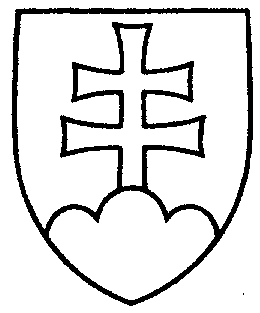 807UZNESENIENÁRODNEJ RADY SLOVENSKEJ REPUBLIKYz 9. mája 2000k vládnemu návrhu zákona, ktorým sa dopĺňa zákon č. 600/1992 Zb. o cenných papieroch v znení neskorších predpisov (tlač 572) – prvé čítanie	Národná rada Slovenskej republiky	po prerokovaní vládneho návrhu zákona, ktorým sa dopĺňa zákon č. 600/1992 Zb. o cenných papieroch v znení neskorších predpisov  (tlač 572), v prvom čítanír o z h o d l a,  ž e        podľa § 73 ods. 3 písm. c) zákona Národnej rady Slovenskej republiky
 č. 350/1996 Z. z.  o rokovacom poriadku Národnej rady Slovenskej republiky v znení neskorších predpisov         prerokuje uvedený vládny návrh zákona v druhom čítaní;p r i d e ľ u j epodľa § 74 ods. 1 citovaného zákona       vládny návrh zákona, ktorým sa dopĺňa zákon č. 600/1992 Zb. 
o cenných papieroch v znení neskorších predpisov (tlač 572)NÁRODNÁ RADA SLOVENSKEJ REPUBLIKYna prerokovanieÚstavnoprávnemu výboru Národnej rady Slovenskej republiky aVýboru Národnej rady Slovenskej republiky pre financie, rozpočet
a menu; u r č u j epodľa § 74 ods. 1 a 2 citovaného zákona       1.ako gestorský Výbor Národnej rady Slovenskej republiky  pre financie, rozpočet a menu,       2. lehotu na prerokovanie uvedeného návrhu zákona v druhom čítaní vo výbore do 10. júna 2000 a  v gestorskom výbore do 12. júna 2000.predsedaNárodnej rady Slovenskej republikyOverovatelia:Jozef  K u ž m a  v. r.Marián  M e s i a r i k  v. r.